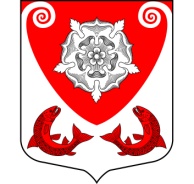 МЕСТНАЯ  АДМИНИСТРАЦИЯМО РОПШИНСКОЕ СЕЛЬСКОЕ ПОСЕЛЕНИЕМО ЛОМОНОСОВСКОГО  МУНИЦИПАЛЬНОГО РАЙОНАЛЕНИНГРАДСКОЙ ОБЛАСТИП О С Т А Н О В Л Е Н И Е№ 673от 30.12.2014 г.Об утверждении проекта планировки и проекта межевания территории, расположенной в черте населенного пункта в поселке Ропша, деревне Яльгелево МО Ропшинское сельское поселение.В соответствии с Федеральным законом от 06.10.2003г. №131-ФЗ «Об общих принципах организации местного самоуправления в Российской Федерации», статьей 46 Градостроительного кодекса РФ, статьей 15 Устава муниципального образования Ропшинское  сельское поселение, в целях устойчивого развития территории, выделения элементов планировочной структуры, установления параметров планируемого развития элементов планировочной структуры, с учетом проведенных публичных слушаний по вопросу рассмотрения проекта планировки и проекта межевания территории,  расположенной в черте населенного пункта в поселке Ропша, деревне Яльгелево МО Ропшинское сельское поселение (протокол и заключение №1 от 30.12.2014 года)  местная администрация муниципального образования Ропшинское сельское поселениеПОСТАНОВЛЯЕТ:1. Утвердить проект планировки территории, расположенной в черте населенного пункта в поселке Ропша, МО Ропшинское  сельское  поселение, МО Ломоносовский муниципальный район, Ленинградская область, общей площадью проектирования 187000 кв.м., на  земельных участках с кадастровыми номерами 47:14:1205008:7, 47:14:1205008:8, 47:14:1205008:9 в следующем составе:1.1 Чертеж планировки территории (красные линии, линии связи, объекты инженерной и транспортной инфраструктуры).1.2 Чертеж планировки территории (границы зон планируемого размещения объектов капитального строительства).1.3 Положение о размещении объектов капитального строительства федерального, регионального или местного значения, а так же о характеристиках планируемого развития территории и характеристиках развития систем социального, транспортного обслуживания и инженерно-технического обеспечения, необходимых для развития территории.2. Утвердить проект планировки территории, расположенной в черте населенного пункта в деревне Яльгелево, МО Ропшинское сельское  поселение, МО Ломоносовский муниципальный район, Ленинградская область, общей площадью проектирования 283123 кв.м.,  на земельном  участке с кадастровым номером 47:14:1311000:3 в следующем составе:2.1 Чертеж планировки территории (красные линии, линии связи, объекты инженерной и транспортной инфраструктуры).2.2 Чертеж планировки территории (границы зон планируемого размещения объектов капитального строительства).2.3 Положение о размещении объектов капитального строительства федерального, регионального или местного значения, а так же о характеристиках планируемого развития территории и характеристиках развития систем социального, транспортного обслуживания и инженерно-технического обеспечения, необходимых для развития территории.3. Утвердить проект межевания территории, расположенной в черте населенного пункта в поселке Ропша, МО Ропшинское  сельское  поселение, МО Ломоносовский муниципальный район, Ленинградская область, общей площадью проектирования 187000 кв.м., на  земельных участках с кадастровыми номерами 47:14:1205008:7, 47:14:1205008:8, 47:14:1205008:9 в следующем составе:3.1 Чертеж межевания территории (красные линии, границы зон с особыми условиями использования территории, границы формируемых земельных участков, планируемых для размещения объектов капитального строительства).4. Утвердить проект межевания территории, расположенной в черте населенного пункта в деревне Яльгелево, МО Ропшинское сельское  поселение, МО Ломоносовский муниципальный район, Ленинградская область, общей площадью проектирования 283123 кв.м.,  на земельном  участке с кадастровым номером 47:14:1311000:3 в следующем составе:4.1 Чертеж межевания территории (красные линии, границы зон с особыми условиями использования территории, границы формируемых земельных участков, планируемых для размещения объектов капитального строительства).5. Администрации МО Ропшинское сельское поселение опубликовать данное постановление в сети интернет на официальном сайте www. ropshinskoe.ru.6. Настоящее решение вступает в силу с момента его подписания.7. Контроль за исполнением возложить на архитектора администрации МО Ропшинское сельское поселение Я. В. Иванову.И.о. главы местной администрациизам. главы  местной администрации  МО Ропшинское сельское поселение                                                              Морозов Р. М.